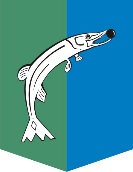 АДМИНИСТРАЦИЯСЕЛЬСКОГО ПОСЕЛЕНИЯ НИЖНЕСОРТЫМСКИЙСургутского районаХанты-Мансийского автономного округа - Югры                                     ПОСТАНОВЛЕНИЕ«19» февраля   2019 года                          			                                  № 61  п. НижнесортымскийО мероприятиях по подготовке к пожароопасному периоду 2019 года   Во исполнение Федеральных законов Российской Федерации от 21.12.1994 № 68-ФЗ «О защите населения и территории от чрезвычайных ситуаций природного и техногенного характера», 21.12.1994 №69-ФЗ «О пожарной безопасности», в целях осуществления профилактических и превентивных мер, а также координации мероприятий по борьбе с лесными пожарами, ликвидации чрезвычайных ситуаций и пожарной безопасности в пожароопасный период 2019 года на территории сельского поселения Нижнесортымский:1. Утвердить План мероприятий по подготовке к пожароопасному периоду 2019 года на территории сельского поселения Нижнесортымский согласно приложению к настоящему постановлению.2. Возложить на комиссию по предупреждению и ликвидации чрезвычайных ситуаций и обеспечению пожарной безопасности сельского поселения Нижнесортымский координацию действий по выполнению плана мероприятий по подготовке к пожароопасному периоду 2019 года.3. Разместить настоящее постановление на официальном сайте администрации сельского поселения Нижнесортымский.4. Контроль за выполнением настоящего постановления возложить на заместителя главы сельского поселения Нижнесортымский И. А. Кузнецову.Глава поселения								          П. В. Рымарев                                                                                                                                                                                                                        Приложение к постановлению администрации                                                                                                                                                                                                                        сельского поселения Нижнесортымский                                                                                                                                                                                                                                                                                       от «19 » февраля  2019  г.  № 61План  мероприятий по подготовке к пожароопасному периоду 2019 года на территории сельского поселения Нижнесортымский№ п\пНаименование мероприятийСрок исполненияОтветственный исполнитель123 41.Установление особого противопожарного режима, в случае повышения пожарной опасности и роста количества пожаров на территории сельского поселения Нижнесортымский в течение пожароопасного периода 2019 гКЧС и ОПБ сельского поселения Нижнесортымский2.При повышении класса пожарной опасности своевременно принимать решения о запрещении или ограничении пребывания граждан в лесахв течение пожароопасного периода 2019 г.КЧС и ОПБ сельского поселения Нижнесортымский3.Провести работы по очистке противопожарных разрывовдо 15.06.2019ведущий специалист службы ЖКХ и внешнего благоустройства поселения администрации сельского поселения Нижнесортымский (ГО и ЧС)4.Провести разъяснительную работу с работниками организаций, предприятий, учреждений всех форм собственности, расположенных на территории сельского поселения Нижнесортымский о запрете отжига сухой травы на подведомственной территориидо 01.05.2019ведущий специалист службы ЖКХ и внешнего благоустройства поселения администрации сельского поселения Нижнесортымский (ГО и ЧС),руководители предприятий, организаций, учреждений всех форм собственности5. Организовать проведение работ по очистке от горючих отходов (мусора, тары, опавших листьев, сухой травы) территории сельского поселения Нижнесортымский, а также участков, прилегающих к жилым домам, дачным и иным постройкам. Запретить сжигание сухого мусора на придомовых территорияхдо 01.06.2019 в пожароопасный период 2019 годаведущий специалист службы ЖКХ и внешнего благоустройства поселения администрации сельского поселения Нижнесортымский (ГО и ЧС), руководители предприятий, организаций и учреждений6.Принять меры по выявлению и ликвидации искусственных преград, препятствующих проезду пожарных автомобилей (трубы, фундаментные блоки, установленные на проезжей части и т.п.)до 01.05.2019ведущий специалист службы ЖКХ и внешнего благоустройства поселения администрации сельского поселения Нижнесортымский (ГО и ЧС)7.Подготовить к пожароопасному периоду оборудование и средства пожаротушения (мотопомпы, лопаты, ранцевые лесные огнетушители).до 01.06.2019ведущий специалист службы ЖКХ и внешнего благоустройства поселения администрации сельского поселения Нижнесортымский (ГО и ЧС), 138 пожарно-спасательная часть 2 отряд противопожарной службы8.Проведение соответствующей разъяснительной работы с гражданами о мерах пожарной безопасности и действиях при пожаре, в том числе:- информирование населения через систему речевого оповещения о правилах противопожарного режима, правилах пожарной безопасности в лесах (в утреннее и вечернее время);- организация занятий (бесед) с учащимися (воспитанниками) образовательных учреждений о правилах пожаробезопасного поведения в лесах;- размещение актуальных материалов наглядной агитации на информационных стендах, освещение правил пожарной безопасности в лесах и в местах массового пребывания людей.в течение пожароопасного периода 2019 годаведущий специалист службы ЖКХ и внешнего благоустройства поселения администрации сельского поселения Нижнесортымский (ГО и ЧС), МБОУ «Нижнесортымская СОШ»,ООО Запсибпроминвест»,ООО «РАНГ Сервис»9.Проведение учений (тренировок) с привлечением всех сил и средств по защите населенного пункта от лесных пожаровдо 01.05.2019 годаКЧС и ОПБ сельского поселения Нижнесортымский;руководители предприятий, учреждений, организаций, ведущий специалист службы ЖКХ и внешнего благоустройства поселения администрации сельского поселения Нижнесортымский (ГО и ЧС)10.Установка стендов, аншлагов и других знаков, содержащих информацию «О мерах пожарной безопасности в лесах» в наиболее посещаемых местах населениемдо 01.06.2019 годаведущий специалист службы ЖКХ и внешнего благоустройства поселения администрации сельского поселения Нижнесортымский (ГО и ЧС)11.Информацию о проделанной работе направлять в КЧС и ОПБ сельского поселения Нижнесортымскийв указанные сроки в планеРуководители учреждений и организаций